Программа открытого республиканского семинара «Роль лагеря в формировании ценностей детей и молодежи».Даты проведения: 19-22 февраля 2019 годаМесто проведения: Оздоровительно-образовательный комплекс «Байтик» (РТ, г. Казань, пос. Крутушка, ул. Центральная, д. 1а).Организаторы: Министерство по делам молодежи Республики Татарстан, Республиканский центр по организации оздоровления, отдыха и занятости детей и подростков «Лето», Оздоровительно-образовательный комплекс «Байтик» (ООО «Центр информационных технологий в образовании»)Целевая аудитория: - руководители профильных программ;- руководители организаций отдыха детей и молодежи; - педагоги-организаторы детских оздоровительных лагерей.День 1. 19 февраля. ВторникДень 2. 20 февраля. СредаДень 3. 21 февраля. ЧетвергДень 4. 22 февраля. Пятница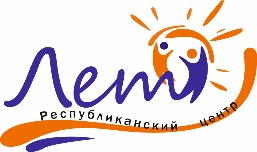 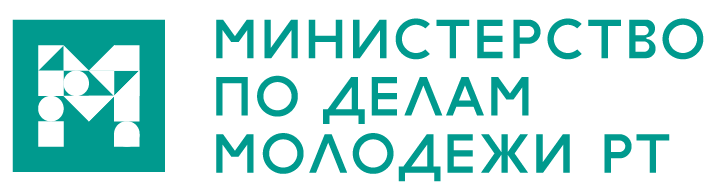 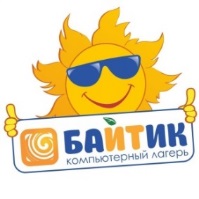                Министерство                                                                Республиканский центр           по делам молодежи                                                        по организации оздоровления,        Республики Татарстан                                                          отдыха и занятости детей и                                                                                                          подростков «Лето» Оздоровительно-образовательный комплекс «Байтик»(ООО «Центр информационный технологий в образовании»)ВремяМероприятиеМесто проведенияПримечание8:00-11:00Заезд и регистрация участников Семинара. Получение раздаточных материалов. Расселение в комнатах. 9:00-10:00Экскурсия по Оздоровительно-образовательному комплексу «Байтик».10:00Гостевой завтракОбеденный зал, корпус 1А11:00-11:40ОФИЦИАЛЬНАЯ ЦЕРЕМОНИЯ ОТКРЫТИЯ СЕМИНАРА с участием членов Межведомственной комиссии по организации отдыха детей и молодежи Республики ТатарстанКонцертный зал, корпус 1А11.40-13.00Образовательная программа: Тема: «Телефон доверия – служба, «работающая» на безопасность детей» Спикер: представитель службы «Телефон доверия для детей и подростков»Концертный зал, корпус 1А13:00-14:00Обед Обеденный зал, корпус 1А14:00-15:30Образовательная программа: Тема: «Проекты Министерства экологии и природных ресурсов Республики Татарстан по экологическому воспитанию в детских лагерях»Спикер: Представители Министерства экологии и природных ресурсов Республики ТатарстанКонцертный зал, корпус 1А15:30-16:00Перерыв на кофеОбеденный зал, корпус 1А16:00-17:30Образовательная программа: Тема: «Кибербезопасность. Геймификация в управлении детским лагерем как инструмент для работы с педагогическим коллективом»Спикеры: Байкалов Андриян Валентинович – директор ДОЛ «Синяя птица» г. НовосибирскаБайкалова Анна Юрьевна – заместитель директора ДОЛ «Синяя птица» г. НовосибирскаКонцертный зал, корпус 1А18:00-19:00УжинОбеденный зал, корпус 1А20:00-22:00Интерактивно-развлекательная программаМодератор: Чупин Алексей Владимирович – радио-Dj радиостанции «Миллениум», ведущий телеканала «Первый городской», автор и ведущий игр КВН Республики ТатарстанКонцертный зал, корпус 1А22:00Личное времяВремяМероприятиеМесто проведенияПримечание8:30-9:15ЗавтракОбеденный зал, корпус 1А9:15Организационный сбор. Представление обновлений программы на день.Концертный зал, корпус 1А9:30-11:00Образовательная программа: Тема: «Нравственное, гендерное и семейное воспитание в условиях детского лагеря»Спикер: Давлетчин Ильдар Лукманович – начальник детского лагеря «Комсомольский, канд. пед. наук, победитель всероссийского конкурса «Лучший организатор детского и молодежного отдыха», премия президента «Талантливая молодежь»Концертный зал, корпус 1А11:30-13:00Образовательная программа: Тема: «Психо-энерго-эмоциональный ландшафт в коллективе детского лагеря. Управление детским и педагогическим коллективами на эмоциональном и энергетическом уровнях»Спикер: Золотарева Татьяна Борисовна – коуч личностного роста, общественный деятель, эколог, в прошлом профессиональная вожатая детского лагеряКонцертный зал, корпус 1А13:00-14:00Обед Обеденный зал, корпус 1А14:00-15:30Образовательная программа: Тема: «Online or not online». Тренды в подготовке программ и кадров к работе в лагере-2019»Спикеры: Байкалов Андриян Валентинович – директор ДОЛ «Синяя птица» г. НовосибирскаБайкалова Анна Юрьевна – заместитель директора ДОЛ «Синяя птица» г. НовосибирскаКонцертный зал, корпус 1А15:30-16:00Перерыв на кофеОбеденный зал, корпус 1А16:00-17:30Образовательная программа: Тема: «Online or not online». Тренды в подготовке программ и кадров к работе в лагере-2019»  Спикеры: Байкалов Андриян Валентинович – директор ДОЛ «Синяя птица» г. НовосибирскаБайкалова Анна Юрьевна – заместитель директора ДОЛ «Синяя птица» г. НовосибирскаКонцертный зал, корпус 1А18:00-19:00УжинОбеденный зал, корпус 1А20:00-22:00Интерактивно-развлекательная программаМодератор: Чекмарева Екатерина Владимировна – организатор и руководитель профильных и тематических сменКонцертный зал, корпус 1А20:00-22:00Практикум по играмМодераторы: Байкалов Андриян Валентинович – директор ДОЛ «Синяя птица» г. НовосибирскаБайкалова Анна Юрьевна – заместитель директора ДОЛ «Синяя птица» г. НовосибирскаУниверсальный зал №1, корпус 1А22:00Личное времяВремяМероприятиеМесто проведенияПримечание8:30-9:15ЗавтракОбеденный зал, корпус 1А9:15Организационный сбор. Представление обновлений программы на день.Концертный зал, корпус 1А9:30-11:00Образовательная программа: Тема: «Экологическое воспитание детей и молодежи в условиях лагеря. Система экологической работы в лагере: теории и практики»Спикеры: Золотарева Татьяна Борисовна – коуч личностного роста, общественный деятель, эколог, в прошлом профессиональный вожатый детского лагеряДавлетчин Ильдар Лукманович – начальник детского лагеря «Комсомольский, канд. пед. наук, победитель всероссийского конкурса «Лучший организатор детского и молодежного отдыха», премия президента «Талантливая молодежь»Концертный зал, корпус 1А11:30-13:00Образовательная программа: Тема: «Воспитание патриотизма через историю и любовь к родному краю»Спикер: Кононенко Андрей Афанасьевич –  педагог организатор туристско-краеведческого направления, историк, гид, художникКонцертный зал, корпус 1А13:00-14:00Обед Обеденный зал, корпус 1А14:00-15:30Образовательная программа: Тема: «Профилактика употребления интоксикантов в детском оздоровительном лагере»Спикер: Супругов Владимир Николаевич – педагог-психолог Учебно-методического центра ВДЦ «Орленок», разработчик методик работы с подростками и вожатыми на примере Всероссийского Детского Центра "Орленок" по первичной профилактике употребления интоксикантов (алкоголь, табак, и др. наркотики)Концертный зал, корпус 1А15:30-16:00Перерыв на кофеОбеденный зал, корпус 1А16:00-17:30Образовательная программа: Практикум: «Профилактика употребления интоксикантов в детском оздоровительном лагере»Спикер: Супругов Владимир Николаевич – педагог-психолог Учебно-методического центра ВДЦ «Орленок», разработчик методик работы с подростками и вожатыми на примере Всероссийского Детского Центра "Орленок" по первичной профилактике употребления интоксикантов (алкоголь, табак, и др. наркотики)Концертный зал, корпус 1А16:00-17:30Образовательная программа: Практикум за компьютерами: «Работа с интернет ресурсами по поиску информации об особенностях месторасположения лагеря»Спикер: Кононенко Андрей Афанасьевич –  педагог организатор туристско-краеведческого направления, историк, гид, художникУниверсальный зал №2, корпус 1А18:00-19:00УжинОбеденный зал, корпус 1А18:30-22:30Экскурсионная программа «Вечерняя Казань»20:00-22:00Интерактивно-развлекательная программаКонцертный зал, корпус 1А22:00Личное времяВремяМероприятиеМесто проведенияПримечание8:30-9:15ЗавтракОбеденный зал, корпус 1А9:15Организационный сбор. Представление обновлений программы на день.Концертный зал, корпус 1А9:30-11:00Образовательная программа: Практикум по осмыслению понятия «вожатство» и ценностно-смысловой работе с педагогами. «Вожатство, как явление в педагогике и философии личности. Вожатство как миссия»Спикеры: Золотарева Татьяна Борисовна – коуч личностного роста, общественный деятель, эколог, в прошлом профессиональная вожатая детского лагеряДавлетчин Ильдар Лукманович – начальник детского лагеря «Комсомольский, канд. пед. наук, победитель всероссийского конкурса «Лучший организатор детского и молодежного отдыха», премия президента «Талантливая молодежь»Концертный зал, корпус 1А11:30-13:00Образовательная программа: Презентация Региональной школы профессиональной подготовки вожатых Республики ТатарстанМодераторы: Команда Республиканского центра по организации оздоровления, отдыха и занятости детей и подростков «Лето»Концертный зал, корпус 1А13:00-14:00Обед Обеденный зал, корпус 1А14:00-14:30Подведение итогов семинара. Вручение удостоверений и сертификатов повышения квалификации, фотографирование.Концертный зал, корпус 1А16:00Выезд с базы ООК «Байтик»